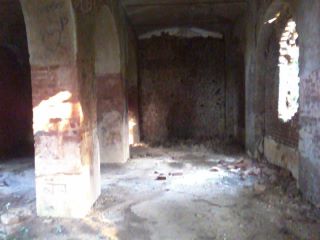 Fig. 1: Inside of the Neelkuthi